BURLEY MUSICAL INSTRUMENT REPAIR SERVICE, LLC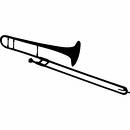 1026 Broad Street, Suite 28 #338Shrewsbury, NJ 07702732/299-0784Dear Parent or Guardian:									#2023AWe realize from time to time, your child needs certain accessories and/or books.  Burley Musical Instrument Repair Service will deliver the following items to your student’s school.  Please choose the item(s) needed and RETURN THIS FORM WITH YOUR PAYMENT to the address shown above.ALL PRICES INCLUDE SALES TAX.PLEASE COMPLETE ALL INFORMATION  (Please Print)Student’s Name_____________________________________School__________________________________Home Address_______________________________________________Instrument_____________________City, State & Zip_________________________________________ Home Phone #(____)__________________								   Total Amount of Order:_______________Books &CDs                                  BK 1    BK 2  BK 3     BK Price     CD Price	          X                        Item 			Price             ALL PRICES ARE SUBJECT TO CHANGE WITHOUT NOTIFICATION!      REEDS	STRENGHTH(2, 2.5, 3)		CLARINET		ALTO SAX			TENOR SAXRico (10)	#				$22.14			$30.23				$41.68Rico (25)	#				$52.81			$70.44				$99.03M. Lurie	#				$21.40			N/A				N/AVan Doren	#				$36.19			$64.02				$33.58Van Doren V12	#				$47.01						Van Doren V16	#				N/A			$46.26				$33.58Oboe Cane	s-ms-m-mh-h	$13.80		 Bassoon Cane 	ms-m-mh		$15.35Oboe Plastic	s - m – h	$17.87		Bassoon Plastic	s – m – h		$17.87WOODWIND ACCESSORIES			BRASS ACCESSORIES – Indicate Mouthpiece SizesCork Grease			$1.87		Brass Mpc. Brush				$2.21Key Oil				$5.45		Tuning Slide (cork grease)			$1.87	Bore Oil				$3.36		Rotor Oil					$3.36Flute cleaning rod		$5.57		Valve Oil					$3.41Woodwind mpc. Brush		$2.21		Al Cass Valve Oil				$5.24/58.80 per dz.Clar. Swab (pull thru)		$2.40		Valve cleaning brush – large			$2.52Clar. Swab(chamois)		$5.44		Trumpet snake					$5.19Clar. Thumb cushions		$3.04		Trpt. Mpc. (Stock 1.5C,3C,5B,5C,7C,10.5C)	$33.54Clar. Thumb eez		$1.40		Trumpt Mpc. (Bach)				$79.76Rovner Clar. Lig.w/cap		$33.21		Trumpet mpc. Pouch – Vinyl			$4.16Clar./Alto Reed guard (2)	$5.03		Trumpet Straight mute	(H&B)			$24.74									Trumpet Cup mute	(H&B)			$41.37Sax swab			$4.00		Trpt. Harmon Mute(Wow-Wow)		$46.78A/T  Sax neck strap		$4.16		Padded A/T Sax Strap		$14.85		Slide oil						$3.41Clar./Eb Alto sax lig.		$7.20		Trombone snake				$6.72Eb Alto sax cap (plastic)		$2.15		Trombone Mpc.(stock 6.5AL,7C,12C)		$47.30Rovner Alto Sax Lig. w/cap	$33.21		Trombone Mpc. (Bach)				$100.60Bb Tenor Sax ligature		$9.60		Trombone mpc. Pouch – Vinyl			$5.00	Bb Tenor Sax cap – plastic	$2.56		Trombone Straight Mute	(H&B)		$32.41Rovner Tenor Sax Lig. w/cap	$33.21		Trombone Cup mute		(H&B)		$49.90Sop./A/T Sax Pad Saver		$20.79		French Horn Mpc. (stock 2, 7, 11)		$31.15Clar.  Mpc. Stock- plastic	$22.23		French Horn mpc. (Bach)			$72.51Clarinet (Hite Premier)		$30.39		French Horn snake				$6.72Clar. Van Doren mpc.B45/5RV	$155.93     	 French Horn mpc. Pouch			$4.16Alto Sax mpc. (stock)		$25.59	  	Tuba Mpc. (Stock 18,24AW,25)			$80.73Alto Sax (Hite Premier)		$35.55		Tuba Mpc. (Bach)				$127.79Tenor Sax Mpc. (stock)		$27.99		Tuba mpc. Pouch				$6.63Tenor Sax Mpc. ( Hite Premier)	$42.30		Polishing Cloth – lacquer			$4.00Bari Sax Mpc Kit (Stock) 		$62.91		Polishing Cloth – silver 				$4.20Page 2STRING SETSPrelude – Violin 		$30.45				Prelude  – Viola		               $47.32		8” Remo Practice Pad			$35.60Prelude  -  Cello   		$98.37		Wood Tip Drum Sticks (2B,5A,5B)	$6.05Prelude – Str. Bass		$1501.48	Nylon Tip Drum Sticks (2B,5A,5B)	$6.60ROSIN						Practice Pad Stand		              $49.58Amber Violin			$3.91		Verisonic Drum Brushes			$18.60Dark Cello			$4.23		Nylon Bell mallets			$13.10Petz String bass (#2,3, or 4)	$13.19		Gladstone Style pads			$19.87OTHER STRING ACCESSORIESViolin Muco Shoulder Rest	$13.44Viola  Muco  Shoulder Rest	$15.95			Accent on Achievement$12.78Prec  ComHamilton KB400B music std$20.89Essential Elements 2000$13.85 Korg KCA2 Chromatic Tuner$21.31 Ess. El. 2000 - Percussion$21.31 Korg MA1R  Metronome$21.31 Tradition of Excellence  $12.99F.H $13.50Perc 15.50Recorders – 2  pc. #A111                             $5.43Yamaha Recorder$7.99 Enhanced Standard of Excellence$13.85Perc./F.H. $14.92Tudor Recorder$5.24Ed. Sueta Method$9.57Instrument Care Kits&&&&&Sound Innovations 4 Band$12.78Prerc.      $18.12Flute – FLCK1$13.99 Alfred Beg. Drumset  Meth.$10.65Included Resonite Clarinet - CLCK$14.51Alfred Drum Method$13.85        N/AWood Clarinet - WCCK $20.11Oboe – OCK$14.60 Rubank Elem. & Interm.$8.51 Saxophone – ASCK$18.15Rubank Advanced -Vol.1& 2$10.65 Trumpet – BRCKL$16.43 Fresh Appr.to Mallet Perc/CDFresh Appr.to Mallet Perc/CD$16.00Trombone - TCK$14.67 Fresh Appr. To the Snare Dr  $18.13French Horn – FHCK$17.35 Baritone - LBCK$17.59